附件一：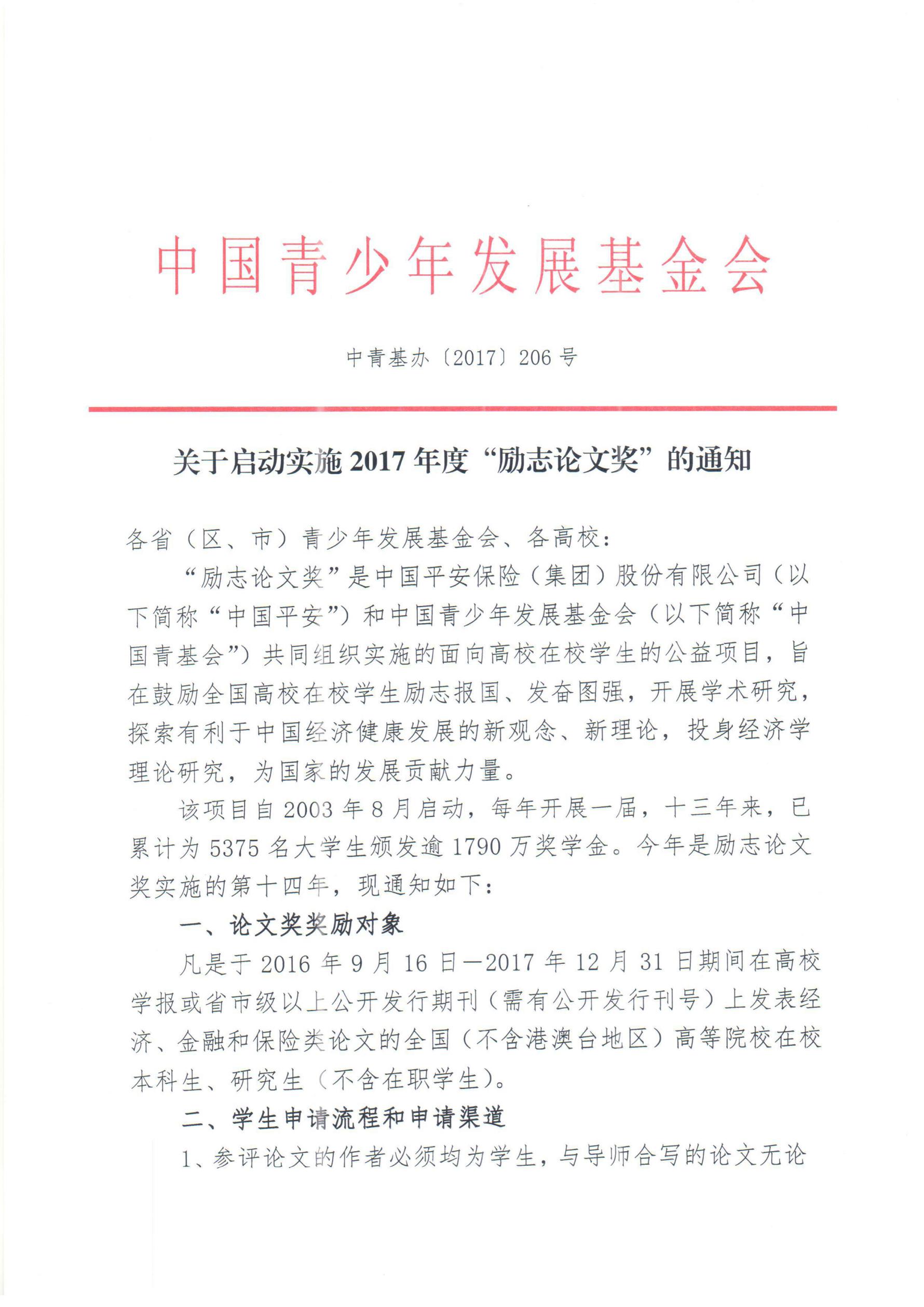 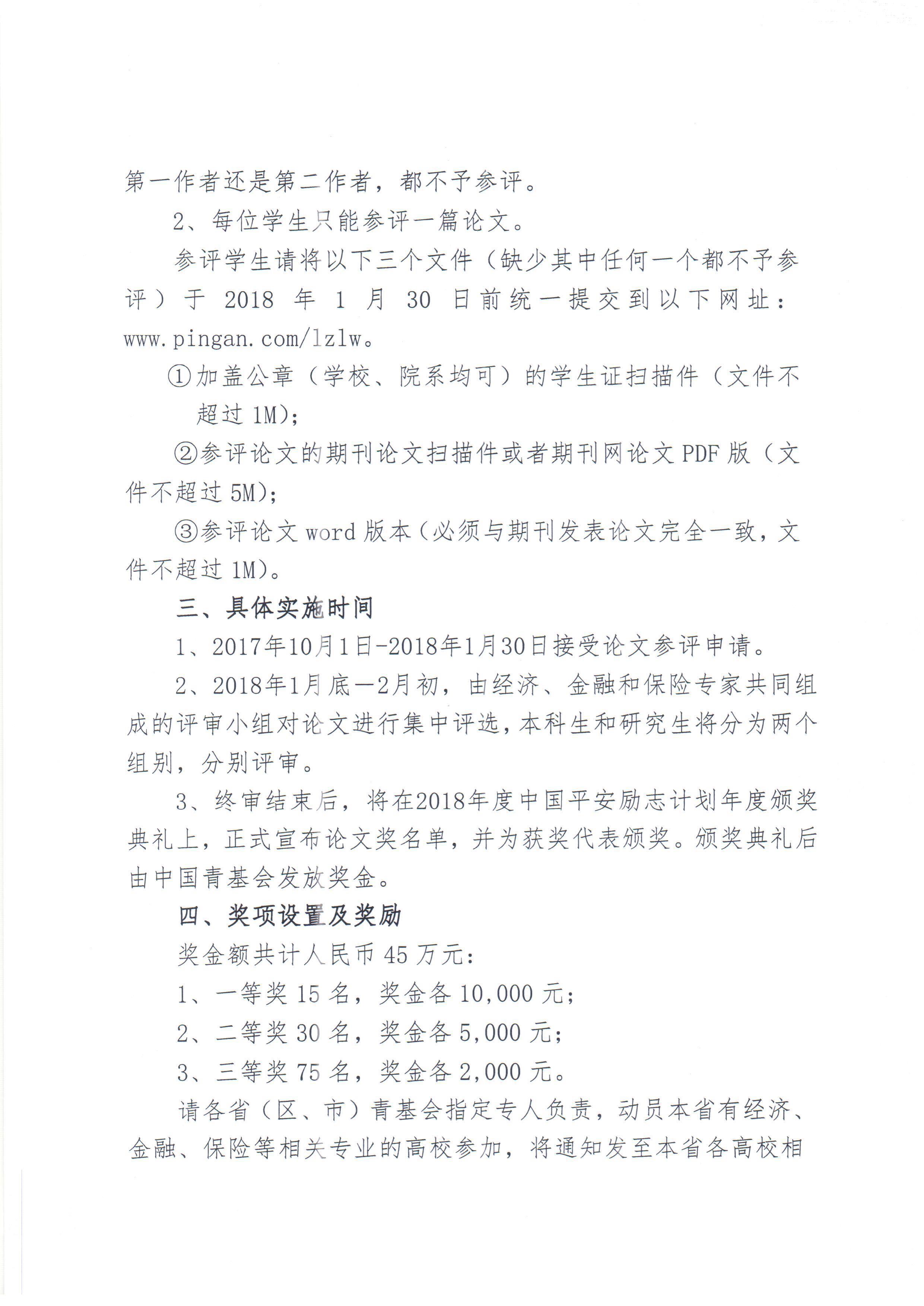 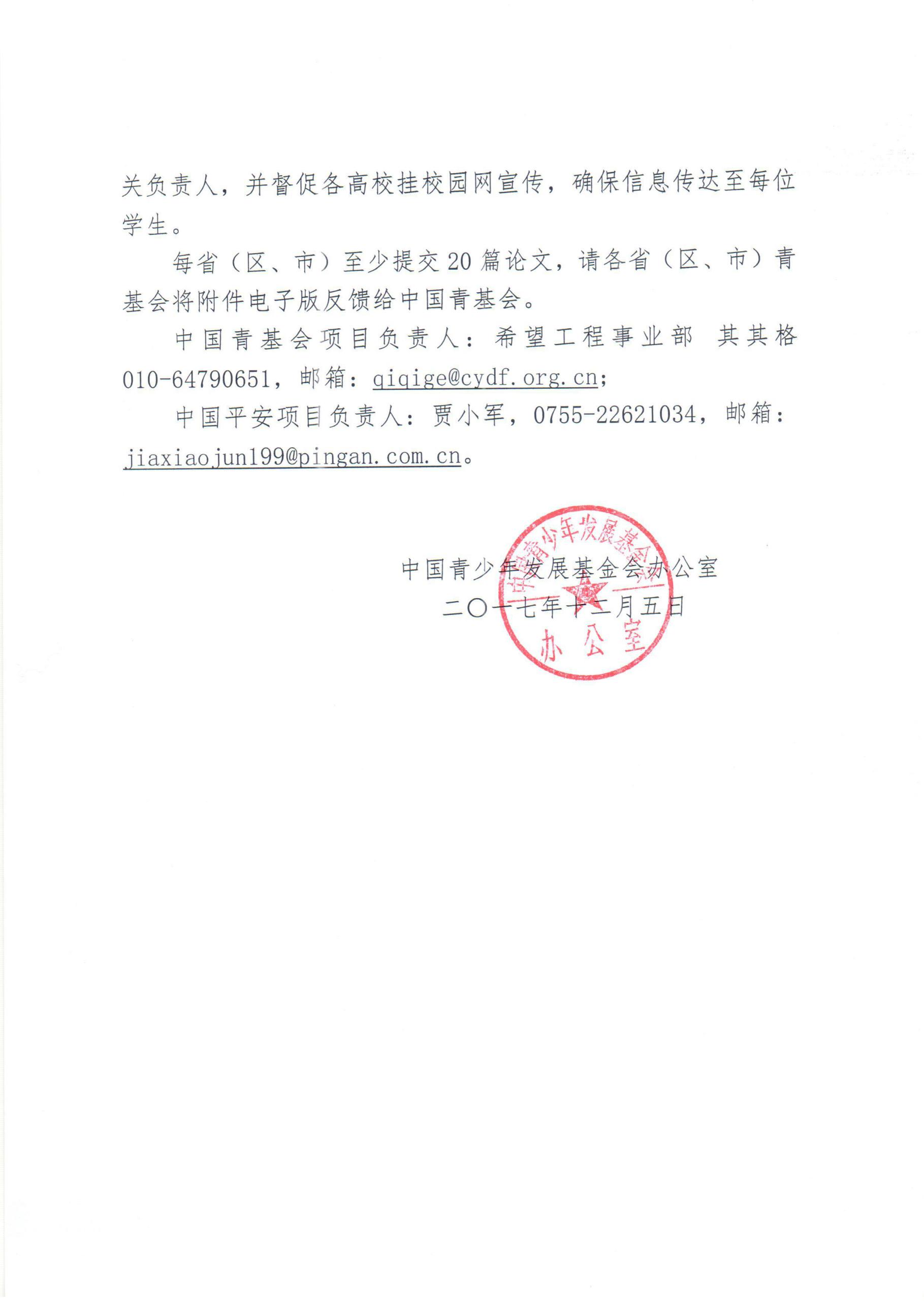 